For Immediate ReleaseJuly 9, 2021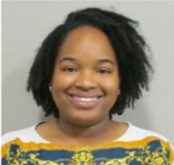 For Additional Information Contact:Brittany Payne	Director of Administration           Phone: 704-792-2290E-mail: bpayne@crchc.orgNicole BuckenhamMarketing Coordinator E-mail: nbuckenham@crchc.org				                         										           Brianna Knox, LCSWCRCHC WELCOMES BRIANNA KNOX, LCSW Concord, NC – Cabarrus Rowan Community Health Centers, Inc. (CRCHC), is pleased to announce that Brianna Knox, LCSW has joined the Federally Qualified Community Health Center and will be seeing patients at Northern Rowan Family Medicine, located at 300 N. Salisbury St., Spencer, NC 28159. Brianna Knox graduated from East Carolina University with a Master of Social Work (MSW) in 2018. Knox began her career as a Team Lead for an Intensive In-Home Team working with children ages 5-18, as well as their families and caretakers. Brianna also brings experience providing crisis intervention and lead intensive outpatient groups for patients recovering from drug and alcohol addictions.“I enjoy my career because I’ve always been curious about human motivation and responses to our past experiences,” says Brianna Knox, LCSW at CRCHC. “I have a passion for helping others recognize their strength and their worth and showing them how to utilize those qualities for their own healing.”Cabarrus Rowan Community Health Centers, Inc. (CRCHC) is a community-based nonprofit organization founded in 2003 and dedicated to positively impacting the health of the community. CRCHC serves more than 12,000 patients annually by providing quality medical, dental, and behavioral health services, without regard for a patient's ability to pay, and serves as a community resource for eliminating health disparities.